Publicado en Madrid el 31/07/2019 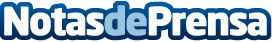 En la última década el consumo de biomasa se ha disparado desde las 10.000 toneladas a las 600.000 anualesExiste un enorme potencial para el uso sostenible generando energía limpia para calefacción y agua caliente sanitaria. Red Biomasa, empresa logística de Biomasa, se encuentra en ronda de financiación en Adventureros.es y ofrece una rentabilidad de 8,3% anual a sus inversoresDatos de contacto:Guillermo Prieto+34 91 193 00 61  Nota de prensa publicada en: https://www.notasdeprensa.es/en-la-ultima-decada-el-consumo-de-biomasa-se Categorias: Nacional Extremadura Ecología Industria Alimentaria Emprendedores Logística Sector Energético http://www.notasdeprensa.es